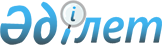 Об упразднении избирательных участков и внесении изменений в решение акима района Шал акына Северо-Казахстанской области от 3 марта 2015 года № 4 "Об образовании избирательных участков"Решение акима района Шал акына Северо-Казахстанской области от 26 октября 2015 года № 25. Зарегистрировано Департаментом юстиции Северо-Казахстанской области 9 ноября 2015 года № 3446      В соответствии с пунктом 1 статьи 23 Конституционного Закона Республики Казахстан от 28 сентября 1995 года "О выборах в Республике Казахстан", статьей 21 Закона Республики Казахстан от 24 марта 1998 года "О нормативных правовых актах" аким района Шал акына Северо-Казахстанской области РЕШИЛ:

      1. Упразднить на территории района Шал акына Северо-Казахстанской области избирательный участок № 607.      

      2. Внести в решение акима района Северо-Казахстанской области от 3 марта 2015 года № 4 "Об образовании избирательных участков" (зарегистрировано в Реестре государственной регистрации нормативных правовых актов под № 3153, опубликовано 12 марта 2015 года в районной газете "Парыз", 12 марта 2015 года в районной газете "Новатор") следующие изменения:

      пункт 1 изложить в следующей редакции:

      "1. Образовать на территории района Шал акына Северо-Казахстанской области 41 избирательный участок согласно приложению."      

      Приложение изложить в новой редакции согласно Приложению к настоящему решению.

      3. Контроль за исполнением настоящего решения возложить на руководителя аппарата акима района Шал акына Северо-Казахстанской области Ермекбаева Самгата Куатовича.       

      4. Настоящее решение вводится в действие по истечении десяти календарных дней после дня его первого официального опубликования.

 Избирательные участки на территории района Шал акына Северо-Казахстанской области      1. Избирательный участок № 579:

      Центр избирательного участка город Сергеевка, в помещении государственного коммунального учреждения "Казахская средняя школа". Границы участка: город Сергеевка, переулок Восточный, переулок Ишимский, переулок Марьевский, переулок Озерный, переулок Партизанский, переулок Продотрядовский, переулок Рабочий, переулок Речной, улица Букетова, улица Гончара, улица Молодежная, улица Набережная, улица Желтоксан, улица Луговая, переулок Звездный, переулок Полярный, переулок Северный.

      2. Избирательный участок № 580:

      Центр избирательного участка город Сергеевка, в помещении государственного коммунального учреждения "Районный Дом культуры". Границы участка: город Сергеевка, переулок Аютасский, переулок Лунный, переулок Московский, улица Быковского, улица Гагарина, улица Наурыз, улица Солнечная, улица Победы, улица Пригородная, улица Зеленая, улица Новая, улица Малдыбаева, улица Казахстанская, улица Есильская, улица Цветочная, улица Ахметбекова, улица Автомобилистов, улица Рябиновая, улица Столичная, улица Дружбы, улица Строительная, улица Урожайная, улица Крымская, улица Спортивная.

      3. Избирательный участок № 581:

      Центр избирательного участка город Сергеевка, в помещении государственного коммунального учреждения "Средняя школа № 3 имени Есима Шайкина". Границы участка: город Сергеевка, улица Крестьянская, улица Энтузиастов, улица Юбилейная, улица Западная, улица Полевая, улица Индустриальная, улица Шухова, улица Энергетиков, улица Интернациональная, улица Пролетарская, улица Космонавтов, улица Промышленная, улица Профессиональная.

      4. Избирательный участок № 582:

      Центр избирательного участка город Сергеевка, в помещении государственного коммунального учреждения "Школа-гимназия имени Евнея Букетова". Границы участка: город Сергеевка, улица Д.Шопанова, улица Гидростроителей, переулок 8 марта, переулок Ленинградский, улица Заводская, переулок Заводской, переулок Нуртазина, переулок Торговый, переулок Трудовой, переулок Целинный, проезд Ибраева, улица Абая, улица Ибраева, улица Котова, улица Красина, улица Первомайская, улица Чапаева, улица Шал акына, улица Школьная, улица Овражная, улица Конарбаева.

      5. Избирательный участок № 583:

      Центр избирательного участка город Сергеевка, в помещении государственного коммунального учреждения "Средняя школа № 3 имени Есима Шайкина". Границы участка: город Сергеевка, улица Садовая, улица Мира, улица Сабита Муканова.

      6. Избирательный участок № 584:

      Центр избирательного участка село Аканбарак, в помещении государственного коммунального учреждения "Аканбаракская средняя школа". Границы участка: село Аканбарак.

      7. Избирательный участок № 585:

      Центр избирательного участка село Мерген, в помещении государственного коммунального учреждения "Мергенская основная школа" Границы участка: село Мерген.

      8. Избирательный участок № 586:

      Центр избирательного участка село имени Искака Ибраева, в помещении государственного коммунального учреждения "Средняя школа имени Маркена Ахметбекова". Границы участка: село имени Искака Ибраева.

      9. Избирательный участок № 587:

      Центр избирательного участка село Каратал, в помещении государственного коммунального учреждения "Каратальская средняя школа". Границы участка: село Каратал.

      10. Избирательный участок № 588:

      Центр избирательного участка село Коктерек, в помещении государственного коммунального учреждения "Коктерекская начальная школа". Границы участка: село Коктерек.

      11. Избирательный участок № 589:

      Центр избирательного участка село Кривощеково, в помещении Дома культуры. Границы участка: село Кривощеково.

      12. Избирательный участок № 590:

      Центр избирательного участка село Алкагаш, в помещении государственного коммунального учреждения "Алкаагашская основная школа". Границы участка: село Алкагаш.

      13. Избирательный участок № 591:

      Центр избирательного участка село Ровное, в помещении государственного коммунального учреждения "Лесхозная начальная школа". Границы участка: село Ровное.

      14. Избирательный участок № 592:

      Центр избирательного участка село Социал, в помещении государственного коммунального учреждения "Социальская основная школа". Границы участка: село Социал, село Соколовка.

      15. Избирательный участок № 593:

      Центр избирательного участка село Новопокровка, в помещении сельского клуба. Границы участка: село Новопокровка, село Белоглинка.

      16. Избирательный участок № 594:

      Центр избирательного участка село Жанасу, в помещении государственного коммунального учреждения "Жанасуская начальная школа". Границы участка: село Жанасу.

      17. Избирательный участок № 595:

      Центр избирательного участка село Енбек, в помещении государственного коммунального учреждения "Енбекская основная школа". Границы участка: село Енбек. 

      18. Избирательный участок № 596:

      Центр избирательного участка село Аксу, в помещении государственного коммунального учреждения "Аксуская основная школа". Границы участка: село Аксу.

      19. Избирательный участок № 597:

      Центр избирательного участка село Сухорабовка, в помещении государственного коммунального учреждения "Сухорабовская средняя школа". Границы участка: село Сухорабовка, село Неждановка.

      20. Избирательный участок № 598:

      Центр избирательного участка село Ольгинка, в помещении государственного коммунального учреждения "Ольгинская основная школа". Границы участка: село Ольгинка.

      21. Избирательный участок № 599:

      Центр избирательного участка село Афанасьевка, в помещении государственного коммунального учреждения "Афанасьевская средняя школа". Границы участка: село Афанасьевка.

      22. Избирательный участок № 600:

      Центр избирательного участка село Рясинка, в помещении государственного коммунального учреждения "Рясинская начальная школа". Границы участка: село Рясинка.

      23. Избирательный участок № 601:

      Центр избирательного участка село Садовка, в помещении государственного коммунального учреждения "Садовская основная школа". Границы участка: село Садовка.

      24. Избирательный участок № 602:

      Центр избирательного участка село Двойники, в помещении государственного коммунального учреждения "Двойниковская начальная школа". Границы участка: село Двойники, село Коргантас.

      25. Избирательный участок № 603:

      Центр избирательного участка село Крещенка, в помещении государственного коммунального учреждения "Крещенская средняя школа". Границы участка: село Крещенка.

      26. Избирательный участок № 604:

      Центр избирательного участка село Белоградовка, в помещении государственного коммунального учреждения "Белоградовская начальная школа". Границы участка: село Белоградовка.

      27. Избирательный участок № 605:

      Центр избирательного участка село Куприяновка, в помещении государственного коммунального учреждения "Куприяновская основная школа". Границы участка: село Куприяновка.

      28. Избирательный участок № 606:

      Центр избирательного участка село Узынжар, в помещении государственного коммунального учреждения "Октябрьская средняя школа". Границы участка: село Узынжар, село Куртай, село Тельманово.

      29. Избирательный участок № 608:

      Центр избирательного участка село Городецкое, в помещении государственного коммунального учреждения "Городецкая средняя школа". Границы участка: село Городецкое, село Баганаты.

      30. Избирательный участок № 609:

      Центр избирательного участка село Коноваловка, в помещении библиотеки. Границы участка: село Коноваловка.

      31. Избирательный участок № 610:

      Центр избирательного участка село Ступинка, в помещении государственного коммунального учреждения "Ступинская средняя школа". Границы участка: село Ступинка.

      32. Избирательный участок № 611:

      Центр избирательного участка село Жалтыр, в помещении государственного коммунального учреждения "Жалтырская основная школа". Границы участка: село Жалтыр.

      33. Избирательный участок № 612:

      Центр избирательного участка село Жанажол, в помещении государственного коммунального учреждения "Жанажольская средняя школа". Границы участка: село Жанажол.

      34. Избирательный участок № 613:

      Центр избирательного участка село Жанаталап, в помещении государственного коммунального учреждения "Жанаталапская начальная школа". Границы участка: село Жанаталап.

      35. Избирательный участок № 614:

      Центр избирательного участка село Семиполка, в помещении государственного коммунального учреждения "Семипольская средняя школа". Границы участка: село Семиполка.

      36. Избирательный участок № 615:

      Центр избирательного участка село Балуан, в помещении государственного коммунального учреждения "Балуанская основная школа". Границы участка: село Балуан.

      37. Избирательный участок № 616:

      Центр избирательного участка село Остаган, в помещении государственного коммунального учреждения "Остаганская основная школа". Границы участка: село Остаган.

      38. Избирательный участок № 617:

      Центр избирательного участка село Повозочное, в помещении сельского клуба. Границы участка: село Повозочное, село Ортаколь.

      39. Избирательный участок № 618:

      Центр избирательного участка село Меней, в помещении государственного коммунального учреждения "Минеевская начальная школа". Границы участка: село Меней.

      40. Избирательный участок № 619:

      Центр избирательного участка село Бирлик, в помещении государственного коммунального учреждения "Бирликская основная школа". Границы участка: село Бирлик.

      41. Избирательный участок № 620:

      Центр избирательного участка село Кенес, в помещении государственного коммунального учреждения "Кенесовская средняя школа". 

      Границы участка: село Кенес.


					© 2012. РГП на ПХВ «Институт законодательства и правовой информации Республики Казахстан» Министерства юстиции Республики Казахстан
				
      Аким района

Е. Сагдиев

      "СОГЛАСОВАНО"

      Председатель избирательной комиссии
района Шал акына Северо-Казахстанской области
Республики Казахстан

А. Турсанов

      "26" октября 2015 года
Приложение к решению акима района Шал акына Северо-Казахстанской области от "26" октября 2015 года № 25Приложение к решению акима района Шал акына Северо-Казахстанской области от "3" марта 2015 года № 4